dzrwi wewnętrzne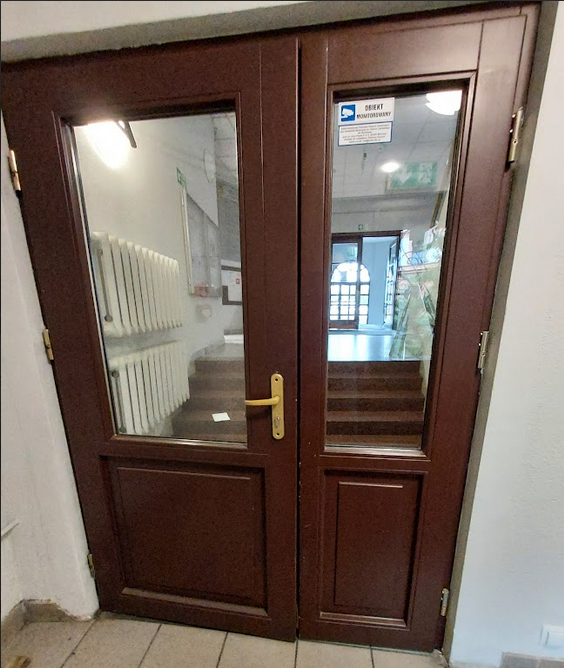 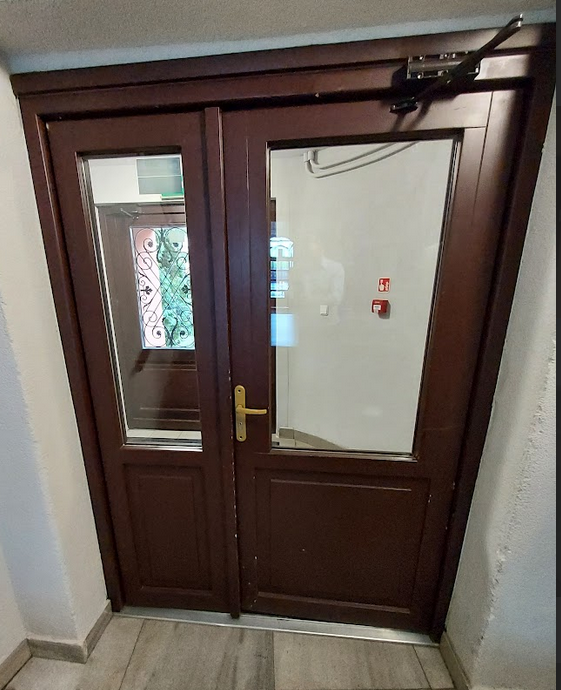 drzwi zewnętrzne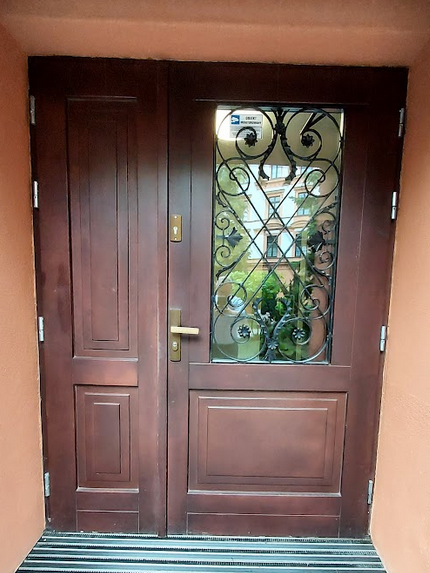 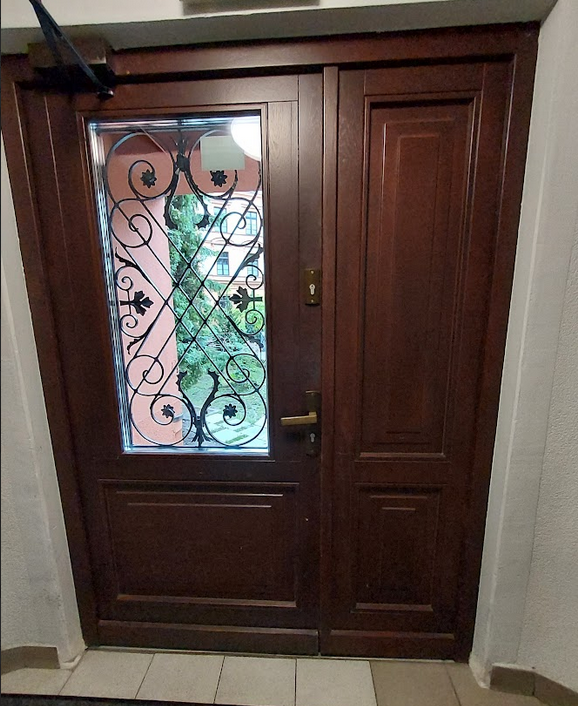 